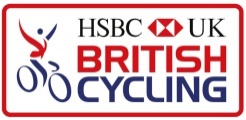 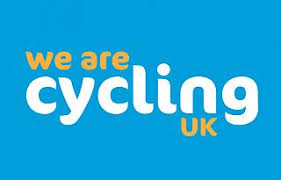 NHRC Risk Assessment Form for Ride Leaders and Ride Participants		ActivityActivityActivityActivityActivityActivityActivity
ActivityType of activity:Club Ride – Roman Wall CircuitType of activity:Club Ride – Roman Wall CircuitType of activity:Club Ride – Roman Wall CircuitType of activity:Club Ride – Roman Wall CircuitType of activity:Club Ride – Roman Wall CircuitType of activity:Club Ride – Roman Wall Circuit
ActivityDate of activity:Date of activity:Date of activity:Date of activity:Date of activity:Date of activity:
ActivityLeading Environment:Public RoadsLeading Environment:Public RoadsStart time:Start time:Estimated finish time:Estimated finish time:
ActivityEstimated no:Estimated no:Estimated no:Estimated no:Estimated no:Estimated no:
RidersClub ridersAbility:Ability:Ability:Ability:Age: 
LeadersNames:Names:Names:Names:Names:Telephone:          Tick here to confirm that the leaders are appropriately qualified - British Cycling and/or Cycling UK           Tick here to confirm that the leaders are appropriately qualified - British Cycling and/or Cycling UK           Tick here to confirm that the leaders are appropriately qualified - British Cycling and/or Cycling UK           Tick here to confirm that the leaders are appropriately qualified - British Cycling and/or Cycling UK           Tick here to confirm that the leaders are appropriately qualified - British Cycling and/or Cycling UK           Tick here to confirm that the leaders are appropriately qualified - British Cycling and/or Cycling UK           Tick here to confirm that the leaders are appropriately qualified - British Cycling and/or Cycling UK Risk assessment completed by:Alison BrashierRisk assessment completed by:Alison BrashierRisk assessment completed by:Alison BrashierRisk assessment completed by:Alison BrashierDate: 160821Date: 160821Date: 160821GeneralGeneralGeneralGeneralHazard descriptionPeople at riskControl measuresNotesFall from cycleRiders, leadersRiders wearing suitable and properly adjusted helmets. Route chosen carefully with regard to the group, skill level, gradients and terrain. Group experienced enough and briefed to cope with identified hazards.Collision between two or more ridersRidersClear instructions on spacing, particularly when going downhill; encourage communication with others in group, verbally and with hand signals. Traffic accidentRiders, leaders, members of the publicClear instructions on speed, formation, spacing, signals and communication. Group briefed on problems of on-road sections and of dangers presented by others (eg vehicles, pedestrians, animals and other cyclists). Road Junctions, (Traffic Lights, Cross Roads, Roundabout, Multi Lane Junctions) Riders, leaders, members of the publicGive group clear instructions on speed, formation road positioning, spacing, signals and communication. Brief group on dangers presented by others e.g. vehicles, pedestrians, animals and other cyclists.  Narrow Lanes / RoadsRiders, leaders, members of the publicGive group clear instructions on speed, formation road positioning, spacing, signals and communication. Brief group on dangers presented by others e.g. vehicles, pedestrians, animals and other cyclists.Accumulation of mud/debris in the middle of the lanes.Single the group out and proceed with caution when approaching bends.Canal Tow PathsRiders, leaders, members of the publicClear instructions on spacing, formation and positioning; encourage communication with others in group verbally and with hand signals etc. Brief group on dangers presented by others e.g. pedestrians, animals and other cyclists and on how to ride socially responsible. Mechanical breakdownRiders, leadersBikes maintained adequately for intended ride. In briefing notes made available to riders pre ride to point out that their bikes must be in a roadworthy and safe condition. Riders/ Leader to carry spares and tools.Medical emergencyRiders, leadersRide leader to supervise the immediate   situation and call the emergency services. Action taken depending on the nature of the emergency. Adverse weather conditionsRiders, leadersCurrent forecast checked, advice given on appropriate gear and clothing in pre ride notes available to riders. Have alternative routes in mind, modify/shorten if necessary.Navigational errorRiders, leadersRide leader to have the route downloaded on GPS enabled cycle computer. Group separation/ missing group member(s)RidersClear instructions given to the group on keeping the ride together and letting the leader now if anyone is struggling or has gone out the back of the group. Granite loose chippings -  In the summer the council resurface the roads with loose granite chippings Riders, leadersThe loose chippings can be quite deep and present an unstable road surface for bikes. When you encounter a road with these chippings on:Reduce your speedSingle outDo not change direction or put your brakes on suddenly2.8 miles – T junction . turning right. Traffic approaching from left and rightRiders, leadersStop at the T Junction and make sure traffic is clear from both directions4 miles – T Junction on uphill section of road, turning right. Visibility of traffic coming from the right is limited Riders, leadersStop at the T Junction and make sure traffic is clear from both directions with particular attention on any traffic approaching from the right.Make sure you have enough time to push away up hill and across the junction.4.4 miles – T Junction , turning left. Large potholes and lumps on the inside of the turning.Riders, leadersStop at the T Junction and make sure traffic is clear from both directions. Avoid potholes and lumps on inside of turning.8.4 – 9.7 – Busy road. Riders, leadersSingle out.11.40   T junction Turning left , traffic from the rightRiders, leadersStop at junction11.60 _ Sharp bendRiders, leadersSingle outComments/ Additional Notes (i.e. summary of medical conditions etc)20 miles774ft ascentAdvise all riders when approaching junctions to check to see if it is safe to cross/join a road, and not to rely on other riders saying safe or clear. It is the individual rider’s responsibility to make sure that it is safe to proceed. 